DERBY 
REFUGEE WEEK 
2016
PROGRAMME                                                                                                                                                                                                                                                                    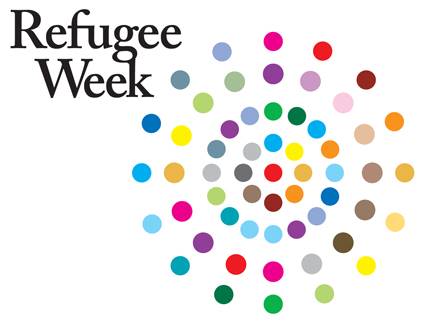 Saturday 18th June at 1.30pm - Entertainment in the city centre to promote asylum issues.                                         Joint event with Furthest-from-the-Sea in the Cornmarket Monday 20th June – Distribution of English/English to other languages dictionaries. 
Giving out dictionaries at the English classes to help with English language studies.
To donate contact Derby Refugee Advice Centre (mailto:drac2@hotmail.co.uk) 20th-23rd June 10am-4pm Exhibition of Bosnian culture and other community groups
at the Bosnia Herzegovina Centre, 99 Curzon St. Derby DE1 1LNTuesday 21st June at 10.30am – Handling History at Derby Museum
Visit the museum collection and learn the history of their fascinating objects, with special objects for Refugee Week. Tuesday 21st June Derbyshire welcomes the Archbishop of Canterbury
Welcome Conference with Justin Welby, Archbishop of Canterbury. Tickets available at www.eventbrite.co.uk/e/derbyshire-welcomes-the-archbishop-of-canterbury-tickets-24681863117                                                                                              Wednesday 22nd June at 12.30pm – Reading group at the Central Library
Help with English for refugees and asylum seekers

Thursday 23rd June 1-3pm –Sewing group for refugees and asylum seekers
At No. 1 St Chads Rd. Derby DE23 6RS

Thursday 23rd June 6.30pm (doors open at 6pm) Film at the Quad
Screening of “A Syrian Love Story” – with introduction and post screen discussions, and short film “Home” at 6pm. Tickets from Quad box officeFriday 24th June at 11am – Baby Rhyme time at Pear Tree Library
specifically promoted to women from the refugee and asylum community.Friday 24th June Evening of Entertainment at the Maypole Café, bar & theatre (42 Brook Street)
Joint event with Furthest- from- the Sea.
Preshow performances from 6pm and main performances from 7.30pm. Sunday 26th June Events at Derby Cathedral 
4pm informal welcome tour, followed at 5pm by tea and cakes in the Cathedral Centre.
Evening service at 6pm, Inderjit Bhogal,OBE cofounder of City of Sanctuary.Date TBA - Petition by STAR students group to Derby University Vice-Chancellor 
Petition regarding the use of university facilities by refugees and asylum seekers.Organised by the Derby City of Sanctuary team www.derby.cityofsanctuary.org
11/6/16
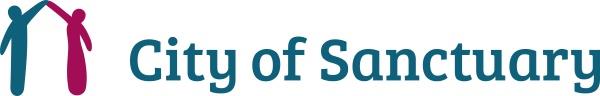 